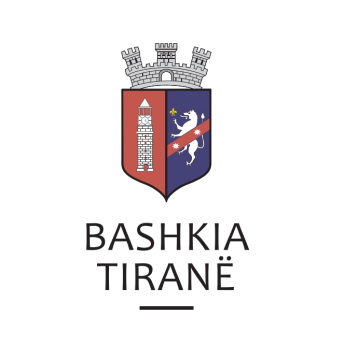      R  E  P U  B  L  I  K  A    E   S  H  Q  I  P  Ë  R  I  S  Ë
  BASHKIA TIRANË
DREJTORIA E PËRGJITHSHME PËR MARRËDHËNIET ME PUBLIKUN DHE JASHTË
DREJTORIA E KOMUNIKIMIT ME QYTETARËTLënda: Kërkesë për shpallje nga Gjykata e Rrethit Gjyqësor Përmet për znj. Merdie Limaj dhe znj. Elida Hysko.Pranë Bashkisë Tiranë ka ardhur kërkesa për shpallje nga Gjykata e Rrethit Gjyqësor Përmet, me nr. 16(189/21246-000187) regj., datë 04.09.2019, protokolluar në Bashkinë Tiranë me nr. 32944 prot., datë 06.09.2019.Ju sqarojmë se kjo gjykatë dërgon për shpallje njoftimin për gjykimin të çështjes civile me palë:Paditës:              Nevruz VrenoziI Paditur:         Arben Frashëri, Merdie Limaj dhe Elida HyskoPalë e Tretë:       Bashkia Përmet, ATP (në mungesë), Zyra Vendore Adm. dhe                              Mbrojtjes së Tokës PërmetPalë e Interesuar:  Avokatura e Shtetit, Zyra Vendore GjirokastërObjekti:                Detyrim i palës së paditur të nj[ohë si ish-pronar të vetëm Avni Shefki                                VrenoziDrejtoria e Komunikimit me Qytetarët ka bërë të mundur afishimin e shpalljes për znj. Merdie Limaj dhe znj. Elida Hysko, në tabelën e shpalljeve të Sektorit të Informimit dhe Shërbimeve për Qytetarët pranë Bashkisë Tiranë.     R  E  P U  B  L  I  K  A    E   S  H  Q  I  P  Ë  R  I  S  Ë
  BASHKIA TIRANË
DREJTORIA E PËRGJITHSHME PËR MARRËDHËNIET ME PUBLIKUN DHE JASHTË
DREJTORIA E KOMUNIKIMIT ME QYTETARËTLënda: Kërkesë për shpallje nga Gjykata e Apelit Korçë për z. Florjan Nurce.Pranë Bashkisë Tiranë ka ardhur kërkesa për shpallje nga Gjykata e Apelit Korçë, me nr. 17 prot., datë 03.09.2019, protokolluar në Bashkinë Tiranë me nr. 33067 prot., datë 06.09.2019.Ju sqarojmë se kjo gjykatë dërgon shpallje për gjykimin e çështjes civile që i përket:Paditës:            Qetsor BrahoI paditur:         Gëzim Pasho, ATP-TiranëDrejtoria e Komunikimit me Qytetarët ka bërë të mundur afishimin e shpalljes për z. Florjan Nurce, në tabelën e shpalljeve të Sektorit të Informimit dhe Shërbimeve për Qytetarët pranë Bashkisë Tiranë.     R  E  P U  B  L  I  K  A    E   S  H  Q  I  P  Ë  R  I  S  Ë
  BASHKIA TIRANË
DREJTORIA E PËRGJITHSHME PËR MARRËDHËNIET ME PUBLIKUN DHE JASHTË
DREJTORIA E KOMUNIKIMIT ME QYTETARËTLënda: Kërkesë për shpallje nga Gjykata e Rrethit Gjyqësor Elbasan për shoqërinë ”Plus Communication”.Pranë Bashkisë Tiranë ka ardhur kërkesa për shpallje nga Gjykata e Rrethit Gjyqësor Elbasan me nr. 2187 regj., datë 03.09.2019, protokolluar në Bashkinë Tiranë me nr. 32994 prot., datë 06.09.2019.Ju sqarojmë se kjo gjykatë dërgon shpallje se është zhvilluar gjykimi i çështjes penale që i përket:Kërkues:      Prokuroria e Rrethit Gjyqësor ElbasanViktima       Shoqëria ”Plus Communication”, shoqëria “Albtelekom & EagleMobile” Objekti:      Kërkesë për pushim çështje penale “vjedhje”Drejtoria e Komunikimit me Qytetarët ka bërë të mundur afishimin e shpalljes për shoqërinë ”Plus Communication”,  në tabelën e shpalljeve të Sektorit të Informimit dhe Shërbimeve për Qytetarët pranë Bashkisë Tiranë.